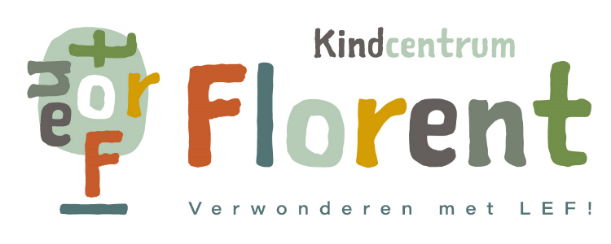 Aanvraag formulier voor vakantie-verlof buiten de schoolvakantie

Gegevens van de ouder(s)/verzorger(s)

naam:		………………………………………………

adres:		………………………………………………

woonplaats:	………………………………………………

telefoon:	………………………………………………

Gegevens van de leerplichtige leerling(en) uit het gezin voor wie vrijstelling wordt gevraagd

naam:		………………………………………………

geboortedatum:……………………………………………..

groep:		………………………………………………

naam:		………………………………………………

geboortedatum:……………………………………………..

groep:		………………………………………………

Zijn er kinderen uit uw gezin of familie waar dit verzoek ook betrekking op heeft en die op een andere school zitten? Zo ja, op welke school?
………………………………………………………………………
Ondergetekende verklaart dat hij/zij vanwege de specifieke aard van zijn/haar beroep niet in de gelegenheid is om tijdens de vastgestelde schoolvakanties met zijn/haar bovengenoemde kinderen op vakantie kan gaan. Tevens wordt tezamen met de aanvraag aangetoond dat een vakantie tijdens een van de reguliere schoolvakanties tot onoverkomelijke bedrijfseconomische problemen zal leiden. Om die redenen heeft hij/zij het voornemen om:

van ………………….....t/m ………………………………

met bovengenoemde kinderen op vakantie te gaan. Hij/zij verzoekt hiervoor vrijstelling.

Toelichting:…………………………………………………….

……………………………………………………………………….

………………………………………………………………………Handtekening ouders(s), verzorger(s):

1………………………………….2……………………………….

De directeur verleent wel/geen verlof

Motivering:…………………………………………………….

……………………………………………………………………….


Datum:……………………………………………………………

Handtekening directeur:…………………………………


Vakantieverlof ( artikel 13a en 11f van de Leerplichtwet)
Het verlenen van vakantieverlof is in principe niet mogelijk. De leerplichtwet gaat ervan uit dat er voldoende vakantieweken zijn om één gezinsvakantie per schooljaar te plannen.
een verzoek om vakantieverlof op grond van artikel 13 sub a van de Leerplichtwet 1969 dient minimaal 8 weken van tevoren schriftelijk aan de directeur van de school te worden voorgelegd. De werkgevers-zelfstandige verklaring dient ingevuld bijgevoegd te worden.

Voorwaarden toekennen extra vakantieverlof:
- door de specifieke aard van het beroep* van 
  een van de ouders is het alleen mogelijk 
  buiten de schoolvakanties op vakantie te
  gaan; 
- daarna dient er bij de aanvraag aangetoond
  te worden dat een vakantie tijdens een van 
  de reguliere schoolvakanties tot
  onoverkomelijke bedrijfseconomische
  problemen zal leiden;
- een werkgeversverklaring moet overlegd
  worden waaruit blijkt dat geen verlof binnen
  de officiële schoolvakanties mogelijk is.





Vakantie verlof mag door de directeur binnen deze voorwaarden:
- éénmaal per schooljaar worden verleend;
- mag niet langer duren dan tien schooldagen;
- mag niet plaatsvinden in de eerste twee 
   weken van het schooljaar.

Indien het een afwijzing betreft en ouders negeren de beslissing van de directeur door hun kind toch van school te houden dan is de directeur verplicht om de leerplichtambtenaar hiervan op de hoogte te stellen. De leerplichtambtenaar nodigt ouders uit voor een verhoor en zal de bevindingen doorsturen naar het Openbaar Ministerie.

Een beslissing op een aanvraag tot  vrijstelling schoolbezoek voor vakantie buiten de schoolvakantie is een besluit in de zin van de Algemene wet bestuursrecht ( Awb).

Als u het niet eens bent met dit besluit kunt u bezwaar indienen bij het bestuursorgaan dat het besluit genomen heeft. Dat kan tot 6 weken na de dag van verzending van het besluit.*Vanuit jurisprudentie dient hierbij met name gedacht te worden aan seizoensgebonden werkzaamheden die in de zomermaanden een piekdrukte kennen, waardoor het voor het gezin onmogelijk is om in die periode een vakantie op te nemen. Dat zijn bijvoorbeeld de agrarische sector en de horeca.